проект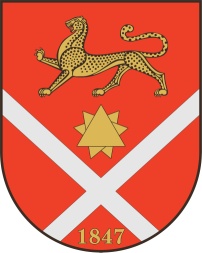 Республика Северная Осетия – АланияроектПравобережный районБесланское городское поселениеСобрание Представителей Бесланского городского поселенияРешение № ____ от ___ _______ 202__ г.                                     	                                    г. БесланОб утверждении «Положения и штатной численности  Контрольно-счетной палаты муниципального образования Бесланского городского поселенияПравобережного района Республики Северная Осетия- Алания» в новой редакции         «В соответствии с частью 2 статьи 38 Федерального закона от 06.10.2003 N 131-ФЗ  "Об общих принципах организации местного самоуправления в Российской Федерации", частью 2 статьи 2 Федерального закона от 07.02.2011 N 6-ФЗ (в ред. от 01.07.2021) "Об общих принципах организации и деятельности контрольно-счетных органов субъектов Российской Федерации и муниципальных образований", Уставом муниципального образования Бесланского городского поселения Собрание представителей Бесланского городского поселения РЕШАЕТ:      1. Утвердить «Положение о Контрольно-счетной палате муниципального образования Бесланского городского поселения Правобережного района Республики Северная Осетия- Алания» в новой редакции. (приложение №1)      2. Утвердить «Штатную численность Контрольно-счетной палаты муниципального образования Бесланского городского поселения Правобережного района Республики Северная Осетия- Алания» (приложение №2)     3. Признать утратившими силу Решение Собрания представителей Бесланского городского поселения от 25.11.2015 года N 157 "Об утверждении Положения о Контрольно-счетной палате муниципального образования город Бесланского городского поселения Правобережного района Республики Северная Осетия - Алания".      4. Настоящее Решение вступает в силу со дня его официального опубликования.Глава муниципального образования Бесланского городского поселения                                                 В.Б. ТатаровПриложение №2Штатная численностьКонтрольно-счетной палатымуниципального образования Бесланского городского поселенияПравобережного районаРеспублики Северная Осетия – Алания